GRAAD 11		AFRIKAANS EAT                        GEDIGTE				                                                 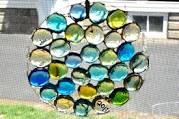 WERKBLAD 8Sonvanger	Valiant Swart  bl. 226. 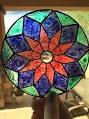 1.	Die skrywer van hierdie gedig / lied is ‘n bekende Afrikaanse     _____________	Sy naam is _______________       _____________________.2.	Verduidelik volledig vir wie die lied / gedig geskryf is.___________________________________________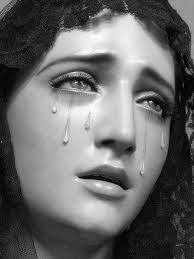 ___________________________________________  ___________________________________________3.	Daar is baie rymwoorde in die gedig.  Wat is die funkise                daarvan?	_________________________________________________	_________________________________________________4.	Strofe 3 en 5 is die (refrein, ritme, rym) van die gedig.	__________________________5.	Wat noem ons ‘n strofe met vier reëls?     ______________6.	Watter soort rymskema kry ons in die gedig?           					_______________________________________________7.	Waarna verwys die titel van die gedig?	________________________________________________________________________ 	________________________________________________________________________8.	Gee TWEE redes waarom die moeder die son in die seun se kamer wil hang? 	____________________________________________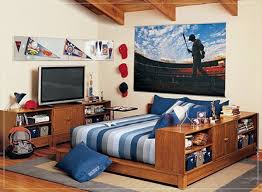 	_____________________________________________               _____________________________________________              _____________________________________________9.	Skryf die voorbeeld van personifikasie uit strofe 1 neer                en verduidelik die funksie daarvan.	______________________________________________	______________________________________________ 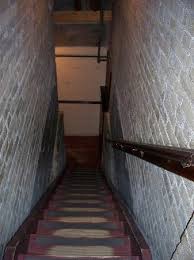 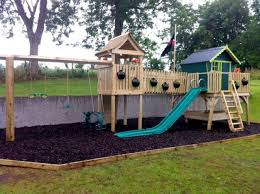 10.	Kies die korrekte antwoord:	As die son in die gang van die huis skyn, sal dit vir die ouers voel of hulle 	a.	sang hoor.	b.	strale sien.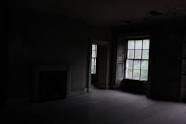 	c.	ligte sien. 	d.	harde stemme hoor.	_________________11.	Watter twee seisoene kom in die gedig voor?                  _________________________________________________12.	Hoekom word juis hierdie twee seisoene uitgelig?	________________________________________________________________________  	________________________________________________________________________  13.	Wat beteken “in die niet kan verdwyn”?	________________________________________________________________________  	___________________________________________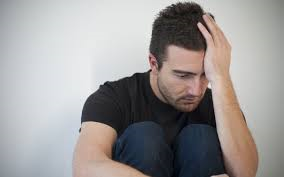 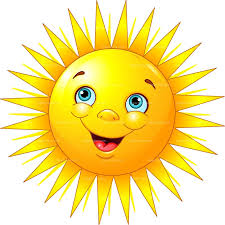 14.	In strofe 3 en 5 is dit duidelik dat die “somer” vir die moeder skielik “in die niet” verdwyn	het.  Hoekom voel sy so?  Verduidelik volledig.	_______________________________________________________________________	_______________________________________________________________________               _______________________________________________________________________  15.	Verduidelik die konnotatiewe en denotatiewe betekenis wat “koue seisoen” in die 	gedig kan hê.              konnotatiewe:  _______________________________________________________               ___________________________________________________________________              denotatiewe:  _______________________________________________________                ___________________________________________________________________16.1.	In watter TWEE plekke wil die moeder die son terughê in strofe 4?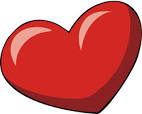 	_______________________________________________________________________  	_______________________________________________________________________16.2.	Waarom noem sy juis hierdie twee plekke?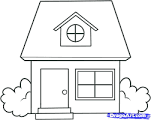 	_______________________________________________________________________ 	_______________________________________________________________________  17.	In strofe 6 is twee kontraswoorde  _________________   en   _____________________18.	Watter gevoelens van die moeder word deur die twee woorde uitgebeeld?	_______________________________________________________________________  	_______________________________________________________________________  19.	Watter sintuig word beklemtoon deur die woorde “lag” en “sing” in strofe 1 en 2?	_______________________________________________________________________  20.	Verduidelik volledig wie die “jy” in strofe 1 en 2 moontlik kan wees.	_______________________________________________________________________  	_______________________________________________________________________  21.1.	Skryf die werkwoorde uit reël 1, 5, 17 en 19 neer.	_______________________________________________________________________  21.2.	Verduidelik hoe hierdie werkwoorde die moeder se desperaatheid beklemtoon.	_______________________________________________________________________  	_______________________________________________________________________22.	Waarna verwys “die draaie op die pad?” 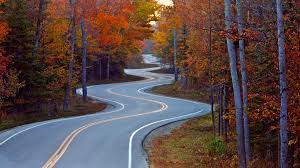 	_______________________________________	_______________________________________               _______________________________________23.	Watter twee woorde in die laaste stofe sê vir ons dat die 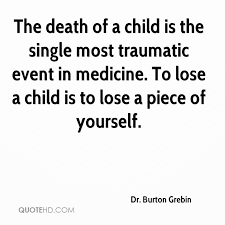                ma nie baie vra nie?______________________________________________24.	Waarom word hierdie gedig ‘n elegie genoem?	______________________________________________________________________	______________________________________________________________________               ______________________________________________________________________ 25.	Daar is vier plekke wat die moeder herinner aan haar kind.  Skryf die vier plekke neer.	______________________________________________________________________  	______________________________________________________________________  26.	Waarom dink jy is die laaste strofe se versreëls korter as dié van strofres 1, 2 en 4.	______________________________________________________________________  	______________________________________________________________________  27.	Pas die voorbeeld in Kolom B by die beeldspraak / stylfiguur in Kolom A.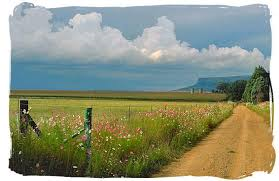 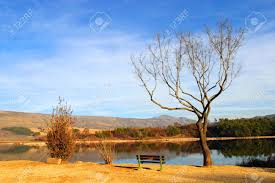 KOLOM AKOLOM B27.1.    metafoora)    laat hom weer vir my kon skyn.27.2.    personifikasieb)    kamer kan lag.27.3.    kontrasc)    bietjie lig … donker in my hart.27.4.    ellipsd)    sonvanger…27.5.    dubbelsinnigheide)    die draaie op my pad.